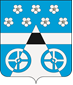 АДМИНИСТРАЦИЯ СЕЛЬСКОГО ПОСЕЛЕНИЯ ЛОПАТИНО МУНИЦИПАЛЬНОГО РАЙОНА ВОЛЖСКИЙ САМАРСКОЙ ОБЛАСТИПОСТАНОВЛЕНИЕот « 23 » апреля  2018 г.  № 94   О введении особого противопожарного режимана территории сельского поселения Лопатино       В целях обеспечения пожарной безопасности и предотвращения гибели людей, в соответствии с  Федеральным законом от 21.12.1994 г. № 68-ФЗ « О защите населения и территорий от чрезвычайных ситуаций природного и техногенного характера , Федерального закона  РФ от 06.10.2003г. № 131-ФЗ « Об общих принципах организации местного самоуправления в Российской Федерации	», руководствуясь Уставом сельского поселения Лопатино муниципального района Волжский Самарской области,  в связи с крайне сложной пожароопасной обстановки возникновения чрезвычайных ситуаций, связанных с лесными пожарами и палами, вызванными сжиганием сухой травыПОСТАНОВЛЯЮ:Ввести с  24 апреля 2018 года по 30 сентября 2018 на территории сельского поселения Лопатино   «ОСОБЫЙ ПРОТИВОПОЖАРНЫЙ РЕЖИМ».В период особого противопожарного режима на территории сельского поселения Лопатино:- ограничить въезд транспортных средств и пребывание граждан в лесах, а также проведение работ, связанных с разведением огня в лесном фонде;- запретить применение пиротехнических изделий и огневых эффектов в зданиях (сооружениях) и на открытых территориях           - запретить сжигание мусора, отходов, сухой травы( стерни) на                   территории населенных пунктов, предприятий, организаций и            частных предпринимателей. - организовать уборку и вывоз мусора ( отходов) с территорий   населенных пунктов, предприятий и организаций.           - запретить применять открытый огонь при посещении подвалов           сараев, чуланов  ( спички, свечки и т.п.)          - запретить применять керосин и бензин для разжигания печей и           костров          - иметь каждому домовому хозяйству граждан противопожарный           инвентарь ( ведро. лопаты, багор, топор, бочки с водой,  огнетушители).Рекомендовать руководителям организаций расположенных на территории сельского поселения Лопатино независимо от их организационно-правовых форма и форм собственности:- провести внеплановые противопожарные инструктажи и дополнительные практические занятия для работников по отработке действий при возникновении пожаров и эвакуации из изданий                         ( сооружений);- привести в исправное состояние источники противопожарного водоснабжения и первичные средства пожаротушения.     4. Руководителям сельскохозяйственных предприятий, дачных            кооперативов произвести минерализованные полоса( опашке)            прилегающей территории подвергаемых природными пожарами.Разработать график дежурства ответственных должностных лиц администрации сельского поселения и МБУ « Лопатинское» на весенне-летний пожарный период. Утвердить план мероприятий по реализации особого противопожарного режима на территории сельского поселения Лопатино ( приложение).Контроль за исполнением настоящего постановления возложить на первого заместителя Главы сельского поселения Лопатино .Опубликовать настоящее постановление в средствах массовой информацииНастоящее постановление вступает в силу со дня его официального подписания.Первый заместительГлавы сельского поселения Лопатино                        В.П. Карташова  Приложениек постановлению Главы сельского поселения Лопатиноот 23.04.2018 г. № 94 ПЛАНмероприятий по реализации особого противопожарного режима на территории сельского поселения ЛопатиноПервый заместитель Главы сельского поселения Лопатино                               В.П.Карташова№п/пМероприятияСрок исполненияОтветственные исполнители1Администрация сельского поселения Лопатино:- издать постановление « О введении особого противопожарного режима на территории сельского поселения Лопатино»- довести постановление до руководителей предприятий, организаций;- уточнить состав сил и средств , привлекаемых на выполнение первичных мер пожарной безопасности ;- ограничить доступ населения в лесные массивы;- запретить разведение огня в лесных массивах, сжигание стерни, бытовых отходов;- разработать памятки, листовки о мерах пожарной безопасности. до 24. 04.Ведущий специалист Царев А.В. 2. Руководителям организаций, предприятий и учреждений расположенных на территории сельского поселения:- организовать на своих объектах дежурство сил и средств для организации пожаротушения;- провести дополнительные инструктажи с работающим персоналом по мерам пожарной безопасности на территории предприятий и в лесных массивах во время проведения выходных дней;- проверить наличие и исправность первичных средств пожаротушения;- акты проверок противопожарного состояния и списки дежурства представить в администрации сельского поселения Лопатино к 15.00 час. 27.04.2018 г.27.04.Весь период27.04.Руководители предприятий, организаций,учреждений 3.Руководителям сельскохозяйственных предприятий:- принять меры по организации надлежащей физической охраны животноводческих, складских, производственных и вспомогательных зданий и их территории, обеспечив их первичными средствами пожаротушения;- организовать дежурство водителей на водоподающей техники;- произвести опашку населенных пунктов поселения и объектов с массовым пребыванием людей граничащих с лесными массивами.ВесьПериодВесь периодРуководители с/х предприятий4.Директорам средних общеобразовательных школ:- организовать дежурство на праздничные дни, выпускных балов ;- о проводимых мероприятий актом доложить в администрацию сельского поселения Лопатино к 15.00.час. 27.04.2018г.27.04.Директорам  ГБОУ СОШ ОЦ с. ЛопатиноГБОУ СОШ п.СамарскойГБОУ СОШЮжный город5.Руководителям МБУ  « Лопатинское»  - провести обследование зданий жилых домов повышенной этажности;- принять незамедлительные меры по выявлению и ликвидации искусственных преград для проезда пожарных автомобилей, предотвращению проникновения посторонних лиц в чердачные и подвальные помещения;- организовать уборку и вывоз мусора (отходов) с территорий населенных пунктов, предприятий и организаций. Весь период Руководителю МБУ «Лопатинское»Специалисту администрации по ЖКХ6.Руководителю МУП « Волга»( по согласованию :- оборудовать населенные пункты  источниками водоснабжения ( гидрантами, водосодержащими емкостями и другим оборудованием)До 27.04Директор МУП                « Волга»7. Участковому РОВД ( по согласованию) проводить разъяснительную работу с населением по мерам пожарной безопасности на территории сельского поселения и в лесных массивах.Весь периодУчастковый РОВД Атаманенко В.П.8.Медицинским работникам ( по согласованию);- организовать своевременную медицинскую помощь населению;- сообщить в администрацию сельского поселения сведения о дежурстве в праздничные дни до 15.00час. 27.04.2018 г.27.04Главному врачу Поликлиники Южный город,Заведующие ООВП с. Лопатино,ФАП п.Самарский п. Новоберезов-ский, Придорожный, ж.м.Яицкое9Организовать информирование населения сельского поселения через расклейки объявлений о соблюдении требований пожарной безопасности в период особого режима.Весь периодЗам. Главы сельского поселения Карташова В.П.10Определить места проведения праздничных мероприятий, разработать планы по обеспечению их противопожарной защиты27.04МБУК КДЦ « Самарский»11Организовать устойчивую связь  с местами возникновения чрезвычайных ситуаций.АТС«Лопатино»12Организовать проверку противопожарного состояния населенных пунктов, объектов экономики, садоводческих и огороднических коллективов.Комиссия администрации поселения